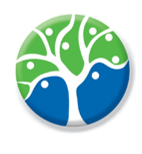 The Orchard School – Job Description
Post:				Temporary Assistant Headteacher Secondary Title: 				Curriculum Lead & Designated Teacher 
Line Manager: 		HeadteacherMain Purpose of the JobCarry out the duties of this post in line with the remit outlined in the current School Teachers’ Pay & Conditions Document.Under the overall direction of the Headteacher play a major role: In formulating the vision, aims and objectives of the school, establishing the policies through which they are to be achievedBe responsible for the standards and curriculum of all pupils including monitoring of progress towards achievement Proactively manage staff and resourcesTake on the responsibilities of the Headteacher as agreed and appropriate in the absence of the HeadteacherCarry out the professional duties of a teacher as requiredTake responsibility for child protection issues as appropriate with particular focus on KS3 and KS4Take responsibility for promoting and safeguarding the welfare of children and young people within the schoolGeneral SLT Roles & Responsibilities Assist in the school’s Performance Management and Appraisal procedures Manage CPD throughout the school so that all staff receive training that is appropriate to the current School Improvement PlanSupport the Headteacher in ensuring all documentation is completed and submitted in a timely mannerSupport teaching staff in writing, implementing, monitoring and evaluating all statutory documentation in relation to pupil individual Education, Health and Care PlansWhen appropriate lead staff INSETContributing to a Professional CultureTo support the work of the whole team. To make a significant individual contribution to and gain a high level of commitment from others towards the achievement of whole school goals and vision.Promote the school as a dynamic and forward thinking centre of excellence. Model at all times behaviours which create a culture of mutual respect, support and challenge so that all feel confident to improve practice. Make a major contribution to the smooth running of the school on a day-to-day basis including maintaining a high profile around the school during lessons, breaks and before and after school. Act and communicate in a way which is consistent with agreed plans, following through on decisions made.Participate actively in the work of governing body including reporting to full meetings and committees on progress within their area of responsibility.Contribute to ensuring the leadership team has presence at whole school functions, open days and events. Main Roles & Responsibilities To ensure safety and standards in all aspects of the day to day running of the Secondary school alongside all other Senior Leaders. Assess, monitor and evaluate the quality of planning, teaching and of learning outcomes, promoting improvement strategies as necessary.Confident with current theory and practice relating to pupils with Special Education Needs and Disabilities, and informing staff of new developments, research and initiative.Use evidence based practice to influence current effective pedagogy.To support the consistency of approaches to maintaining and improving levels of attendance.Ensure a creative, diverse and inclusive curriculum is in place which, while following statutory guidance is responsive to the needs of individual pupils. Positively promote differentiation with the aim to ensure the curriculum meets the needs of every pupil who attends the school.Ensure all reports, reviews and Individual Provision Maps and Risk Assessments are of a high quality and meet statutory frameworks.To act as the Designated Teacher for children in Local Authority Care, liaising with professionals and facilitating, coordinating and attending all PEP’s and LAC meetings as required.Promote and model good relationships with parents/carers which are based on partnership to support and improve children’s achievement and promote parenting skills generally. To act as the Designated Safeguarding Lead in the Secondary School, working closely with the Primary DSL, Headteacher and Pastoral Support Officers.Fulfil the statutory duties, in relation to the curriculum, safeguarding and child protection. To support the consistency of approaches to maintaining and improving levels of good behaviour. Work collaboratively with the leadership team and middle managers to ensure school improvement is sustained and to deliver quality outcomes for pupils.To work alongside the School Business Manager and Headteacher to ensure Pupil Premium Plus and are appropriately allocated to ensure maximum impact.To oversee systems and procedures that exist to meet the needs of all pupils EHCP’s.To oversee the School’s Medication Policy and Practice.Work alongside SLT colleagues to plan and structure the curriculum timetable. Undertake the delivery of an area of the curriculum within the secondary school and, by example, to provide good professional modelling as a classroom practitioner.Be the overall Secondary Curriculum Leader.The ability to take on an area of expertise in negotiation with the Headteader. 